Департамент образования администрации города Нижнего НовгородаМуниципальное бюджетное учреждение дополнительного образования «Детский (подростковый) центр «Агнес»структурное подразделение – детский (подростковый) клуб «Импульс»Педагогическая находка объединения «Мажоринки»Тема:«Формирование навыка игре в ансамбле»                                 Составитель:                                                                                    Рзаева Елизавета Зохрабовна,                                                                                  педагог дополнительного образования                                                                                     высшей  квалификационной категорииг. Нижний Новгород2024 г.Рзаева Елизавета Зохрабовна, являюсь руководителем объединения «Мажоринки», педагогический стаж работы 18 лет. На протяжении моей педагогической деятельности я стала накапливать интересные наработки, которые помогают мне в работе при проведении занятий.В объединении «Мажоринки» ребята учатся искусству вокального исполнительства, умению держаться на сцене, находить контакт со зрителем и доставлять ему эмоциональное удовольствие. Вокальное объединение представляет коллектив учащихся разного возраста, увлечённых единым делом и влияющих друг на друга и на окружающих. На протяжении многих лет я ищу разные подходы преподавания вокального материала. Это игра и взаимодействие с другими инструментами, что позволяет расслабиться на уроке, отвлечься, позволить себе импровизировать. Но за всем этим, конечно, стоят педагогические задачи, которые помогают в дальнейшем в работе с музыкальным материалом, дыханием и образом.    Я попробовала организовать и внедрить игру на музыкальных ложках. Так как мы тесно сотрудничаем с детскими садами, то первые мои испытуемые были дошколята. Я провела мастер-класс по игре на деревянных ложках. Потом, эту же программу я попробовала провести в школе в группе продленного дня, с которой так же сотрудничаем много лет. Ребята с огромным увлечением и желанием приняли эти занятия. После чего своим учащимся предложила эти занятия. По сей день ребята с большим удовольствием откликаются и участвуют в музыкальных играх.Какие же плюсы игры на ложках:Активно развивается координация движений и быстрота реакций; формируются коммуникативные навыки;формируется навык игры в ансамбле; В процессе игры у учащихся развивается ритмический слух, умение слышать музыку, развивается мелкая моторика, чувство ритма, развивается слух и мелодическая память. Игра на ложках способствует становлению и развитию таких качеств, как выдержка, настойчивость, целеустремлённость. Что очень важны в вокальном объединении. Полученные навыки закрепляются в памяти, способствуют к быстрому освоению других музыкальных инструментов.МАДОУ «Детский сад 450 «Рябинка»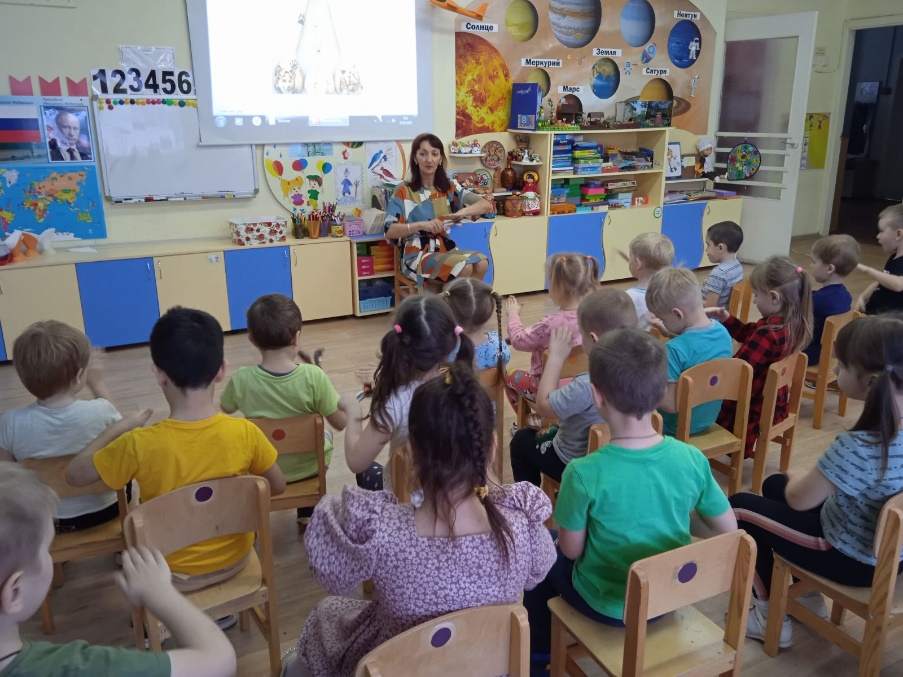 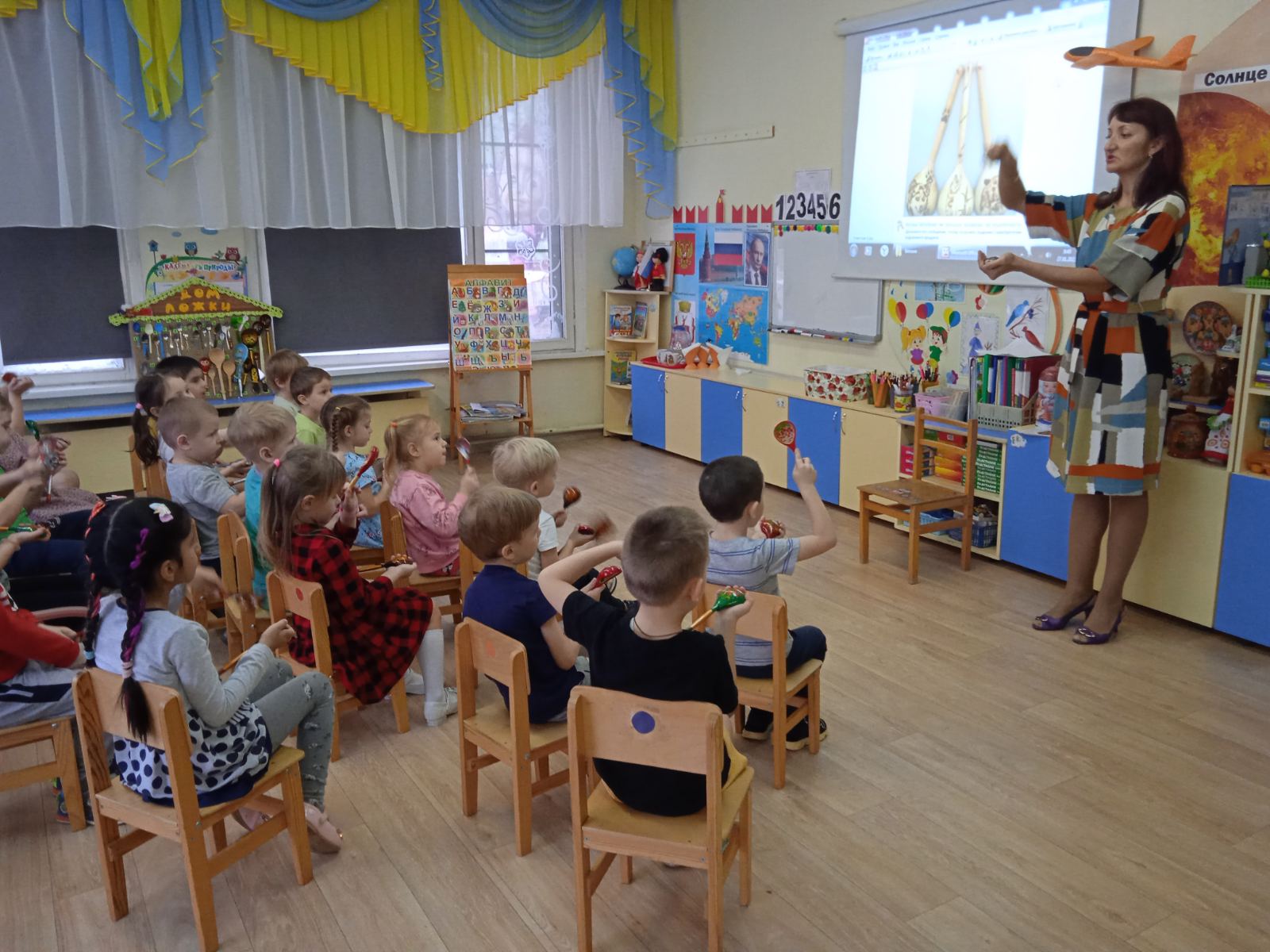 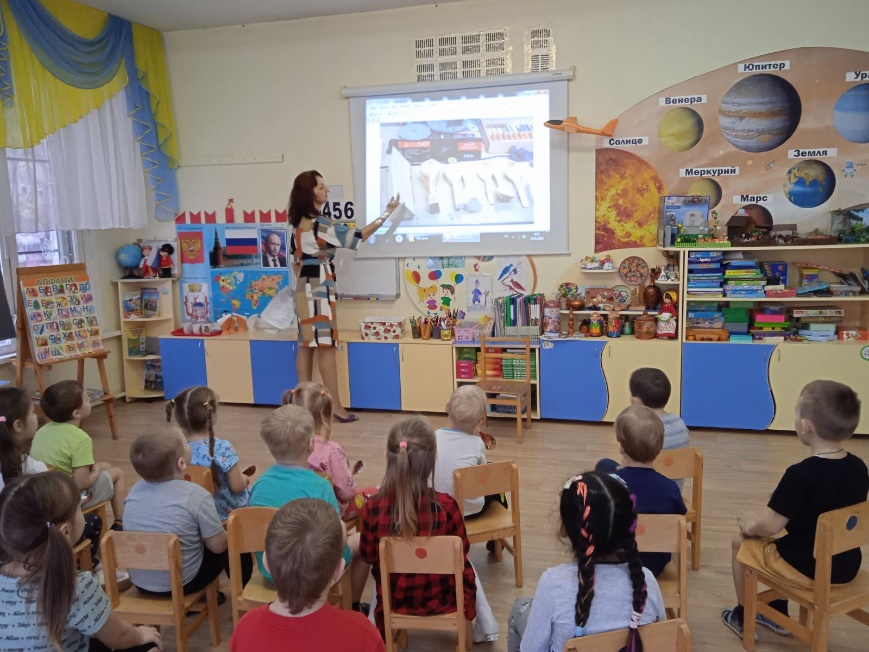 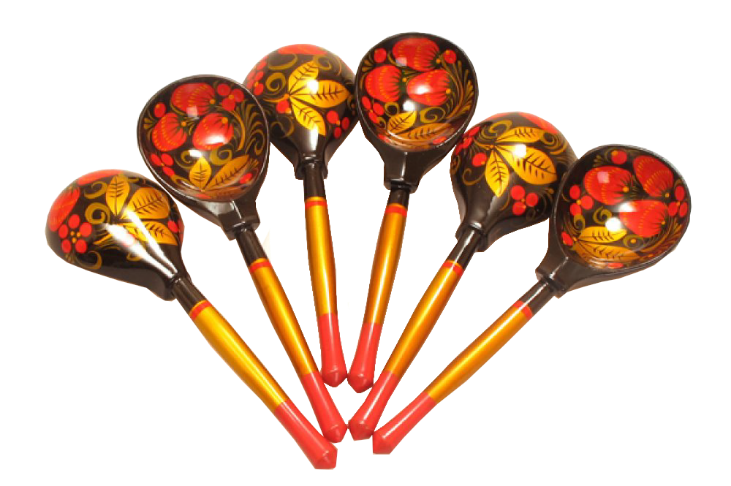 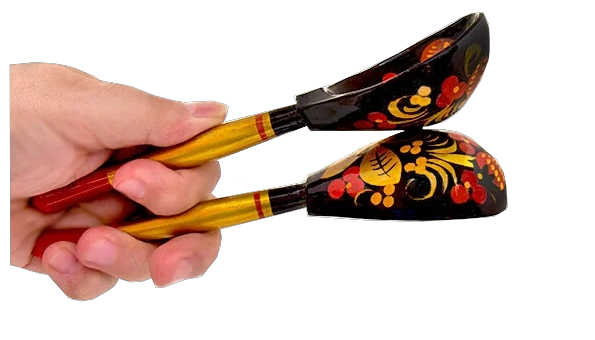 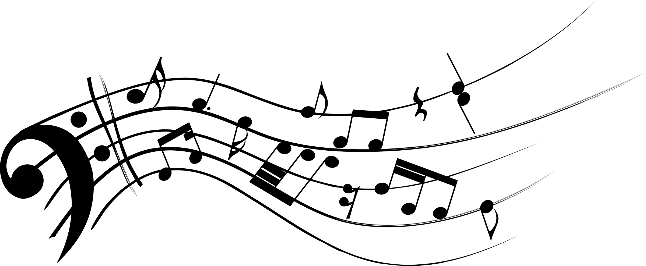 Еще на уроках мы проходим игру на духовом инструменте – это свирель. Для вокалистов очень важно дыхание и правильное его распределение. Именно игра на этом инструменте помогает моим учащимся лучше почувствовать и понять дыхание, грамотно распределить его и еще развивается естественное вибрато.Свирель — это небольшой инструмент, который легко сможет держать любой учащийся, ребятам не нужно знать музыкальную грамоту, потому что запись заключается в цифрах, а не в нотной системе. Этот инструмент доступен детям без музыкальной подготовки.Обучаясь игре на свирели, дети приобретают опыт индивидуального исполнительства, что очень важен им как вокалистам сольникам.Плюсы игры на свирели:Развитие мелкой моторики: учащимся нужно быстро и точно двигать пальцами, чтобы прикрывать нужные отверстия.Игра на свирели помогает в развитии мозга: в процессе обучения нужно контролировать дыхание, движения пальцев и языка. Работают две руки, поэтому и задействуются два полушария головного мозга.Вывод: Игра на свирели может подготовить учащегося к игре на более серьёзных инструментах в будущем, если он пожелает.Объединение «Мажоринки»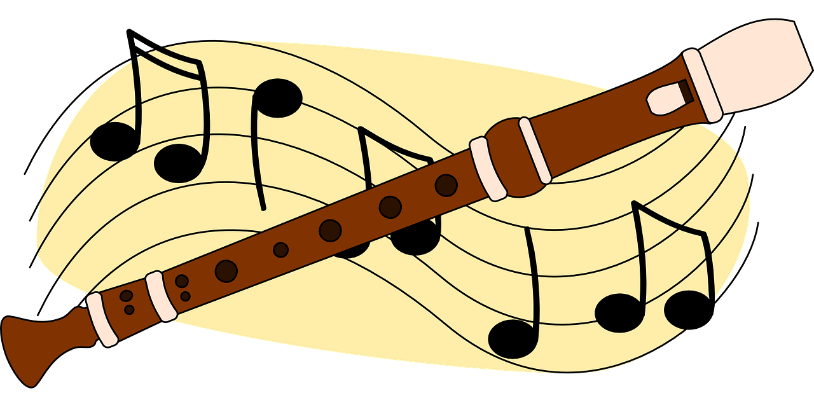 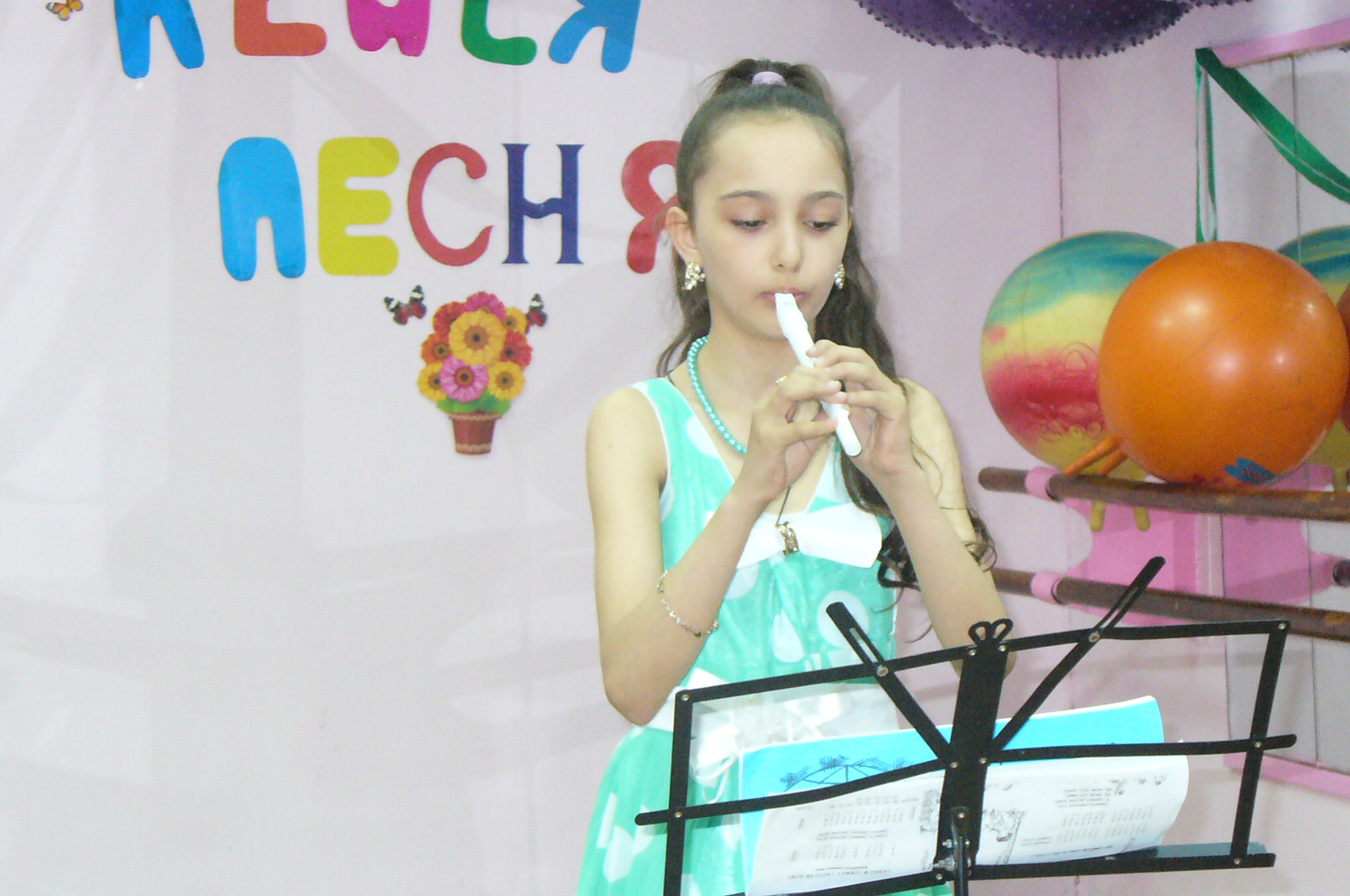 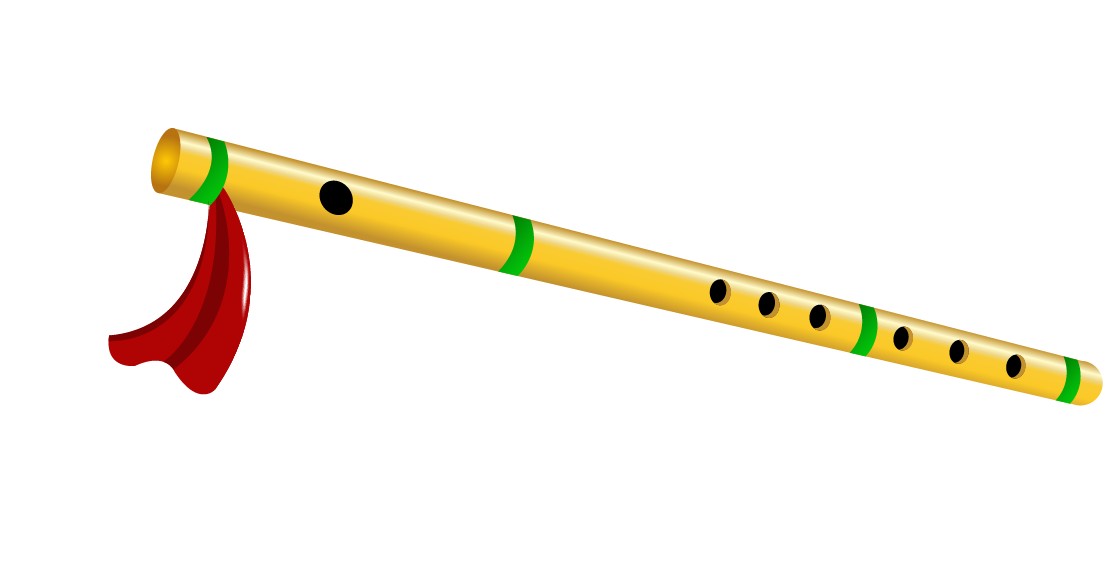 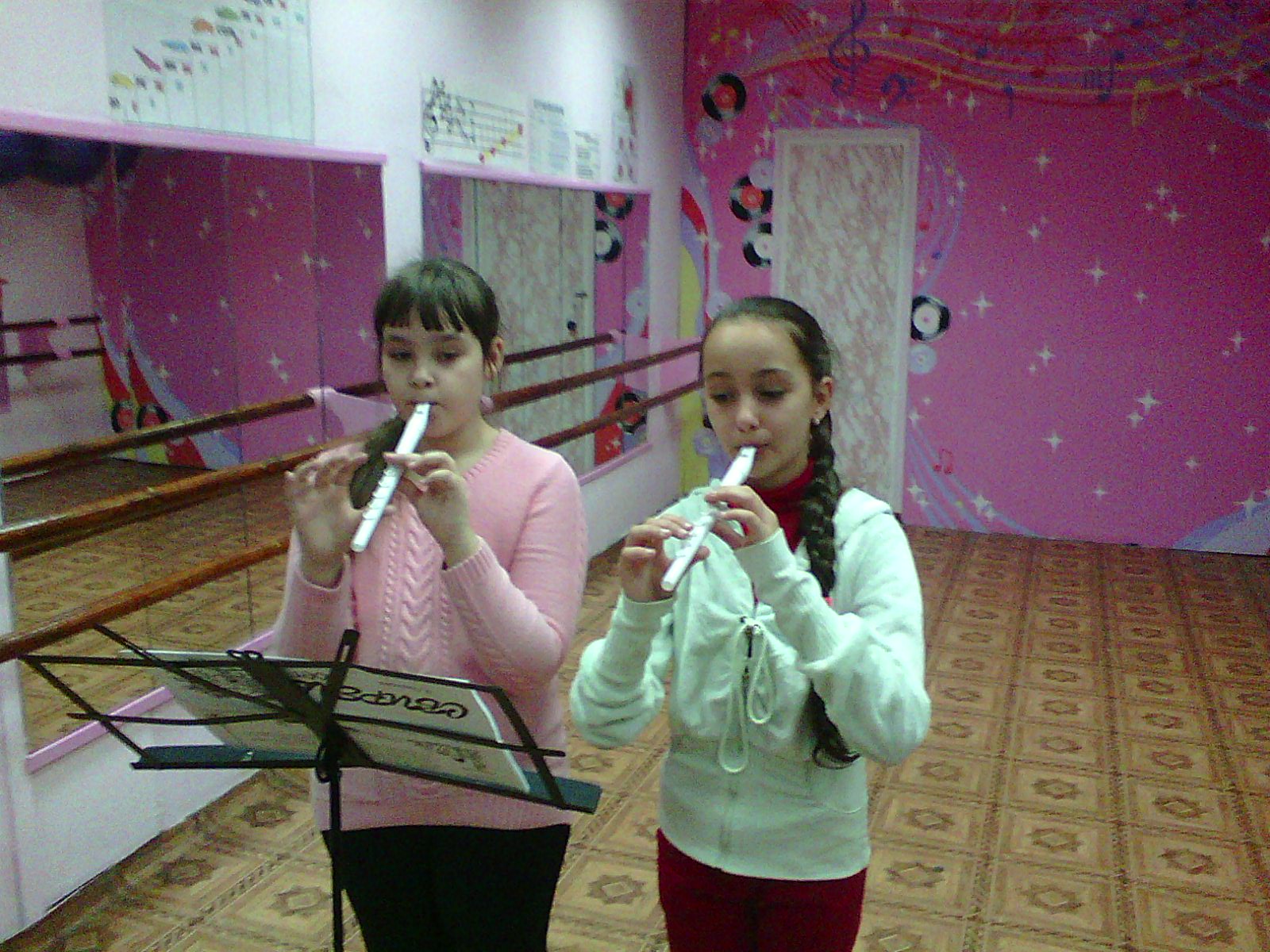 Подводя итог, я убеждаюсь, что вокальное искусство неразрывно связано с другими музыкальными аспектами, и важно взаимодействовать их между собой, включая в педагогическую деятельность.Исполнение детьми на занятии русских народных песен дает им возможность познакомиться с фольклором своего народа, историей родного края, развить их музыкальный вкус. Это касается как игре на ложках, так и на свирели.Так же наши концертные выступления позволяют приобрести навыки общения с большой аудиторией, что способствует улучшению самочувствия детей в коллективе. Детский коллектив становится более сплоченным и творчески активным.Не мало важная часть.  здоровьесберегающая составляющая. Применение специальной дыхательной гимнастики в сочетании с определенным ритмом дыхания во время исполнения музыкальных произведений способствует укреплению брюшного пресса детей и дает положительные результаты в профилактике легочных заболеваний.